Заява-анкета для оформлення екзаменаційного листкаПрошу зареєструвати мене для участі у вступному(их) випробуванні(ях) для вступу для здобуття другого (магістерського) рівня вищої освіти в Національний технічний університет «Харківський політехнічний інститут»(назва закладу вищої освіти)Для реєстрації надаю таку інформаціюПерсональні дані:					тип документа             	      				      серія (за наявності), номерДані про освіту:здобуду освітній ступінь бакалавра в поточному році в (назва закладу вищої освіти)(указують особи, які завершують навчання в поточному році, персональні дані яких не вносяться до Єдиної державної бази з питань освіти)здобув ступінь вищої освіти бакалавра/магістра (освітньо-кваліфікаційний рівень спеціаліста) в        (указують особи, які завершили навчання в минулих роках) 		 	     серія			       номерДані, необхідні для формування екзаменаційного листка:назва блоків, із яких бажаю скласти єдине фахове вступне випробуваннянаселений пункт, у якому бажаю скласти єдине фахове вступне випробування          (вказати потребую/не потребую)Зазначені мною дані правильні          	___________		__________________________________						      підпис			ініціали, прізвище Прошу надіслати оформлений екзаменаційний листок засобами поштового зв’язку (ознайомлений, що оплата за доставку здійснюється за рахунок отримувача):До заяви-анкети додаю: копію документа, що посвідчує особу; фотокартку для документів;  копію облікової картки платника податків; копію довідки, виданої за місцем навчання, щодо планового завершення навчання та отримання диплома в рік вступу (для осіб, які завершують навчання в поточному році, персональні дані яких не вносяться до Єдиної державної бази з питань освіти) /  копію документа про здобутий ступінь вищої освіти (освітньо-кваліфікаційний рівень) (для осіб, які завершили навчання в минулих роках); копію медичного висновку за формою первинної облікової документації 086-3/о (у разі необхідності створення особливих умов для проходження вступного випробування).за спеціальністюпрізвищепрізвищеім’япо батьковідата народженнядата народженнядата народженнядокумент, що посвідчує особудокумент, що посвідчує особудокумент, що посвідчує особудокумент, що посвідчує особуреєстраційний номер облікової картки платника податківдані довідки, що підтверджує факт замовлення диплома бакалаврароцідані документа про здобутий ступінь вищої освітидані документа про здобутий ступінь вищої освітидані документа про здобутий ступінь вищої освітиномер(и) контактного(их) телефону(ів)назва іноземної мови, із якої бажаю складати єдиний вступний іспитназва іноземної мови, із якої бажаю складати єдиний вступний іспитназва іноземної мови, із якої бажаю складати єдиний вступний іспитнаселений пункт, у якому бажаю скласти єдиний вступний іспитнаселений пункт, у якому бажаю скласти єдиний вступний іспитінформація про необхідність створення особливих умовкод(и) умов(и)дата та номер медичного висновкудата та номер медичного висновкудата та номер медичного висновкуЕлектронна адреса для листування Нова Пошта: Населений пункт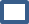  Нова Пошта: Населений пункт Нова Пошта: Населений пункт Нова Пошта: Населений пунктНомер відділення Укрпошта: індекс Укрпошта: індексНаселений пунктНаселений пунктвулиця/будинок